Pastor’s Corner:  Date of EasterEaster and the holidays that are related to it are moveable feasts, in that they do not fall on a fixed date in the Gregorian or Julian calendars (both of which follow the cycle of the sun and the seasons). Instead, the date for Easter is determined on a lunisolar calendar similar to the Hebrew calendar. The First Council of Nicaea (325) established two rules, independence of the Jewish calendar and worldwide uniformity, which were the only rules for Easter explicitly laid down by the Council. No details for the computation were specified; these were worked out in practice, a process that took centuries and generated a number of controversies. (See also Computus and Reform of the date of Easter.) In particular, the Council did not decree that Easter must fall on Sunday, but this was already the practice almost everywhere. In Western Christianity, using the Gregorian calendar, Easter always falls on a Sunday between 22 March and 25 April, within about seven days after the astronomical full moon. The following day, Easter Monday, is a legal holiday in many countries with predominantly Christian traditions. Eastern Orthodox Christians base Paschal date calculations on the Julian calendar. Because of the thirteen-day difference between the calendars between 1900 and 2099, 21 March corresponds, during the 21st century, to 3 April in the Gregorian calendar. Since the Julian calendar is no longer used as the civil calendar of the countries where Eastern Christian traditions predominate, Easter varies between 4 April and 8 May in the Gregorian calendar. Because the Julian "full moon" is always several days after the astronomical full moon, the Eastern Easter is also often later, relative to the visible lunar phases, than Western Easter. Among the Oriental Orthodox, some churches have changed from the Julian to the Gregorian calendar and the date for Easter, as for other fixed and moveable feasts, is the same as in the Western church. Fr. JimEaster Greetings:On behalf of Fr. Jim, Fr, Louie, Fr. Rogelio, Fr. Alex, your Parish Council, and the Church Staff, we would like to wish you and your family a Blessed Easter holiday.  Treasurers Report:    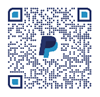 Collection for the week ending March 24: $770.00.                                                                                       Thank you for your generosity. To the right is the QR code for Holy Family Community (Holy Family ANCC). This can be utilized to donate to the Church if you wishExtraordinary Expense:We had an unexpected expense this last week for a total of $5900 for two air conditioner compressors.  If you would like to donate toward this expense let us know.  .                                                           Religious Education Classes:Please note the following class schedule changes:Baptism and Confirmation classes will resume Sunday’s, April 7 and April 21st. No classes on March 31, April 14 and April 28.First Communion classes will resume Sunday’s, April 14 and April 28.  No classes on March 31, April 7, and April 21st.  Remember in Your Prayers**Prayers or Eucharist home visits can be requested in the white notebook located next to the hymnal bookcase.Orlando C. (Gloria S.) 2/11                                                  Health ConcernsJames H. (Br. Charlie) 2/11				     Health ConcernsNancy B. 2/14				                                     Knee SurgeryDave S. (Peg L.) 2/14				                   Health ConcernsSergio D. (Loreta & Pete) 2/19                           God’s Blessings and PrayersBrittany & Avery (Martha M.) 2/18		                   Health ConcernsRubin C. (Sylvia C.) 2/25		For Successful Surgery & RecoveryCorina V. (Gloria S.) 3/3				     Health ConcernsTom N. (Nanawa Family) 3/3 			     Health ConcernsIrma W. (Nanawa Family) 3/3 			     Health ConcernsJeneece A. (Nanawa Family) 3/3                                           Health ConcernsMatilda E. (Nanawa Family) 3/3                                              Health ConcernsToby H. (Nanawa Family) 3/3                                                 Health ConcernsRamon M (Natalia) 3/15			          May He Rest in PeaceJoan M. (Bill S.) 3/18				        May She Rest in PeaceLilly (Amanda T.) 3/17				      Health Concerns	      Easter Sunday of the Resurrection of the LordCelebrant:  Fr. Alex Urena Reading:  LisaOrder of the Mass: Page #134 in the Hymnal.Entrance:  Jesus Christ is Risen Today #457.Penitential Rite/Kyrie #136Gloria #136Readings:Acts 10:34a, 37-43  Psalm: 118 #64. This Is the Day. This is the day the Lord has made; let us rejoice and be glad.  This is the day the Lord has made; let us rejoice and be glad.  Colossians 3:1-4.Alleluia #266John 20:1-18.Homily:Renewal of Baptism Promises.Sprinkling of Holy Water while singing:  Come to the Water #502 Profession of Faith #142 Preparation of the Altar: Christ, Be Our Light #512Service Music:		Santus #161		Memorial Acclamation #162		Amen #163		Our Father (spoken)		Agnus Dei #165Communion Music: I Danced in the Morning #689Concluding Rite:  #154		Parish Announcements Final BlessingRecessional: Sing with All the Saints in Glory #442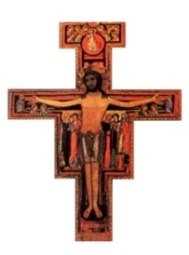 Holy Family American National Catholic ChurchA Catholic Church Where All Are Welcome702 Parker RoadLas Cruces, NM 88005-2149Phone: 575-644-5025 or 575-524-6807WEBSITE:  http://www.holyfamilyancc.comPastor-Fr. James Lehman, FCMEmail:  jlehman@anccmail.org Associate Pastor-Fr. Louie AmezagaEmail:  lamezaga@anccmail.org Associate Pastor-Fr. Rogelio MartinezEmail: rmartinez@anccmail.orgAssociate Pastor-Fr. Alex UrenaEmail: aurena@anccmail.orgChurch Secretary- Bill SampsonChurch’s Email: holyfamilyancc@qwestoffice.netMusic Director---Eike GunnarsonEmail: eikegun@aol.comChurch Office Hours:Tuesday – Friday: 12:30p.m. – 4:30p.m.Mass Schedule:Saturday Eucharistic Liturgy:  4:30 p.m. Sunday Eucharistic Liturgy:    10:30 amSt. Ignatius of Antioch (circa 107 AD) was the first to use the word Catholic (Greek word is catha holos) meaning the “gathering of the whole” of the people.  The ancient undivided Church adhered to the early Ecumenical Councils.  There are several Catholic Churches in this tradition. The Assyrian Church of the East, and Oriental Orthodox left in the 5th Century and the Roman Catholic and Eastern Orthodox separated in 1054.  Others left later: Anglican (16th Century) and Old Catholic Churches (19th Century) but all are part of this Catholic tradition and believe there is a need for apostolic succession of bishops.  We also share a common liturgical, sacramental, and theological tradition.